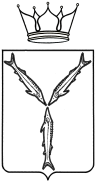 МИНИСТЕРСТВО ОБРАЗОВАНИЯ САРАТОВСКОЙ ОБЛАСТИП Р И К А Зот 05.04.2023 г. № 547г. СаратовОб установлении квалификационнойкатегории педагогическим работникаморганизаций, осуществляющихобразовательную деятельностьВ соответствии с приказом Министерства образования и науки Российской Федерации от 7 апреля 2014 года № 276 «Об утверждении Порядка проведения аттестации педагогических работников организаций, осуществляющих образовательную деятельность» и протоколом
от 30 марта 2023 года № 3 заседания аттестационной комиссии Саратовской области по проведению аттестации педагогических работников государственных, муниципальных, частных организаций, осуществляющих образовательную деятельность, в целях установления квалификационной категории ПРИКАЗЫВАЮ:1. Утвердить решение аттестационной комиссии Саратовской области по проведению аттестации педагогических работников государственных, муниципальных, частных организаций, осуществляющих образовательную деятельность, в целях установления квалификационной категории.2. Установить с 30 марта 2023 года:2.1. первую квалификационную категорию педагогическим работникам согласно приложению 1 к настоящему приказу.2.2. высшую квалификационную категорию педагогическим работникам согласно приложению 2 к настоящему приказу.3. Контроль за исполнением настоящего приказа оставляю за собой.Заместитель Председателя Правительства Саратовской области –министр образованияСаратовской области						                    М.И. ОрловПриложение 1к приказу министерства образованияСаратовской областиот 05.04.2023 г. № 547Перечень педагогических работников,которым установлена первая квалификационная категорияпо указанным должностям с 30 марта 2023 годаПриложение 2к приказу министерства образованияСаратовской областиот 05.04.2023 г. № 547Перечень педагогических работников,которым установлена высшая квалификационная категорияпо указанным должностям с 30 марта 2023 года№ п/пФамилия, имя, отчествоДолжностьМесто работыАбитоваДиляраИльдаровнаучительмуниципальное общеобразовательное учреждение «Гимназия № 89» Ленинского района г. СаратоваАбросимоваОльгаВладимировнавоспитательмуниципальное бюджетное дошкольное образовательное учреждение детский сад № 8 «Тополёк» г. Петровска Саратовской областиАвдееваТамараВладимировнаучительмуниципальное общеобразовательное учреждение средняя общеобразовательная школа № 1 имени З.К. Пряхиной р.п. Мокроус Федоровского района Саратовкой областиАзароваЛарисаАндреевнаучительмуниципальное бюджетное общеобразовательное учреждение «Средняя общеобразовательная школа № 1 имени Героя Советского Союза Павла Ивановича Чиркина 
г. Калининска Саратовской области»АймешеваМаргаритаСарсенбаевнамастерпроизводственногообучениягосударственное бюджетное профессиональное образовательное учреждение Саратовской области «Краснопартизанский политехнический лицей»АйриеваАннаНердовнаучительгосударственное бюджетное общеобразовательное учреждение Саратовской области «Санаторная школа–интернат г. Петровска»АлексееваНатальяГеннадьевнавоспитательмуниципальное автономное дошкольное образовательное учреждение «Детский сад № 14» Энгельсского муниципального района Саратовской областиАлексееваНатальяМихайловнаучительмуниципальное бюджетное общеобразовательное учреждение «Основная общеобразовательная школа № 6 села Каменка Красноармейского района Саратовской области»АлексееваИринаПетровнавоспитательмуниципальное дошкольное образовательное учреждение «Детский сад комбинированного вида № 124» Заводского района города СаратоваАлексееваГалинаНиколаевнапреподавательгосударственное автономное профессиональное образовательное учреждение Саратовской области «Саратовский колледж строительства мостов и гидротехнических сооружений»АлимоваКристинаАлексеевнавоспитательмуниципальное дошкольное образовательное учреждение детский сад «Тополек» р.п. Дергачи Дергачевского района Саратовской областиАлтынбаеваМяхузяФайзиевнавоспитательмуниципальное дошкольное образовательное учреждение «Детский сад № 24 «Солнышко» 
г. Красный Кут Саратовской области»АльтерготЯнаВалерьевнаучитель-логопедмуниципальное автономное дошкольное образовательное учреждение «Детский сад № 14» Энгельсского муниципального района Саратовской областиАникинаЛюдмилаФёдоровнаучительмуниципальное общеобразовательное учреждение «Ульяновская средняя общеобразовательная школа Ртищевского района Саратовской области»АнтоненкоФерузаЖеферовнавоспитательмуниципальное дошкольное образовательное учреждение «Детский сад п. Белоярский Новобурасского района Саратовкой области»АрхиповаФаинаВасильевнаучительмуниципальное общеобразовательное учреждение «Средняя общеобразовательная школа с. Питерка Питерского района Саратовской области»АстафьеваЛюдмилаМихайловнапреподавательгосударственное профессиональное образовательное учреждение «Саратовский областной колледж искусств»АфанасьеваЭльвираРостямовнапреподавательгосударственное автономное профессиональное образовательное учреждение Саратовской области «Саратовский колледж строительства мостов и гидротехнических сооружений»АхметжановаНадеждаВасильевнаучительмуниципальное общеобразовательное учреждение «Средняя общеобразовательная школа п. имени К. Маркса» Энгельсского муниципального района Саратовской областиБабенковаАннаНиколаевнаучительмуниципальное общеобразовательное учреждение средняя общеобразовательная школа с. Еруслан Федоровского района Саратовкой областиБакироваЛюдмилаМихайловнаучительмуниципальное общеобразовательное учреждение - средняя общеобразовательная школа с. Лебедевка Краснокутского района Саратовской областиБарабанщиковаНатальяМавлетовнаучительмуниципальное общеобразовательное учреждение «Средняя общеобразовательная школа № 2 г. Ершова Саратовской области им. Героя Советского Союза Зуева М.А.»БарановаСветланаЮрьевнавоспитательмуниципальное дошкольное образовательное учреждение «Детский сад № 3 «Колокольчик» р.п. Турки Саратовской области»БезруковаЕкатеринаВасильевнаучитель-логопедмуниципальное дошкольное образовательное учреждение Вольского муниципального района «Детский сад № 6 «Колобок» 
г. Вольска Саратовской области»БезруковаЕленаВикторовнаконцертмейстергосударственное бюджетное учреждение дополнительного образования «Детская школа искусств № 2» города Шиханы Саратовской областиБекренёваНаталияВикторовнавоспитательмуниципальное дошкольное образовательное учреждение «Детский сад № 50 р.п. Сенной Вольского района Саратовской области»БелоноговаЛюдмилаНиколаевнаучительмуниципальное общеобразовательное учреждение «Средняя общеобразовательная школа № 1» Фрунзенского района 
г. СаратоваБелугинаВалентинаВикторовнаучительмуниципальное общеобразовательное учреждение «Средняя общеобразовательная школа № 66 им. Н.И. Вавилова» Волжского района г. СаратоваБендаМаринаВалентиновнаучительгосударственное бюджетное общеобразовательное учреждение Саратовской области «Санаторная школа-интернат г. Калининска»БлаговаЛилияАлександровнаучительмуниципальное общеобразовательное учреждение «Средняя общеобразовательная школа № 3 г. Балашова Саратовской области»БобылеваЛидияТимофеевнапедагог-организатормуниципальное общеобразовательное учреждение «Усть-Щербединская средняя общеобразовательная школа 
с. Усть-Щербедино Романовского района Саратовской области»БорисоваГалинаАнатольевнаучительмуниципальное общеобразовательное учреждение «Средняя общеобразовательная школа с. Марьино–Лашмино Новобурасского района Саратовской области»БородинаТатьянаЮрьевнавоспитательмуниципальное общеобразовательное учреждение «Средняя общеобразовательная школа п. Орошаемый» Дергачевского района Саратовской областиБорчаниноваЕленаВикторовнаучительмуниципальное автономное общеобразовательное учреждение «Средняя общеобразовательная школа с. Михайловка муниципального образования «Город Саратов»БочароваГульжанЖматовнамастерпроизводственногообучениягосударственное бюджетное профессиональное образовательное учреждение Саратовской области «Краснопартизанский политехнический лицей»БутенкоСветланаАлександровнаучительмуниципальное общеобразовательное учреждение «Средняя общеобразовательная школа № 30 с углубленным изучением отдельных предметов имени Героя Советского Союза Коваленко Петра Михайловича» Энгельсского муниципального района Саратовской областиБутузоваОльгаСергеевнавоспитательмуниципальное дошкольное образовательное учреждение «Детский сад п. Белоярский Новобурасского района Саратовкой области»БылининАлександрАлексеевичучительмуниципальное общеобразовательное учреждение «Татищевский лицей» Татищевского муниципального района Саратовской областиБычковАртурОлеговичучительмуниципальное общеобразовательное учреждение «Шило-Голицынская средняя общеобразовательная школа Ртищевского района Саратовской области»ВасенковаИннаЮрьевнаучительмуниципальное общеобразовательное учреждение «Средняя общеобразовательная школа № 95 с углубленным изучением отдельных предметов»ВоробьеваГалинаВикторовнаучительмуниципальное общеобразовательное учреждение «Средняя общеобразовательная школа с. Октябрьский Городок имени Героя Советского Союза И.А. Евтеева»ГалактионоваАннаВладимировнаучительмуниципальное общеобразовательное учреждение Вольского муниципального района «Основная общеобразовательная школа № 10 имени Героя Советского Союза В.Г. Клочкова 
г. Вольска Саратовской области»ГалиулинаАлияКаримовнавоспитательмуниципальное дошкольное образовательное учреждение «Детский сад № 5 г. Вольска Саратовской области»ГалкинаСветланаНиколаевнавоспитательмуниципальное дошкольное образовательное учреждение «Детский сад п. Бурасы Новобурасского района Саратовской области»ГанькинаОльгаАлексеевнаучительмуниципальное общеобразовательное учреждение Романовская средняя общеобразовательная школа 
р.п. Романовка Романовского района Саратовской области имени полного кавалера орденов Славы И.В. СерещенкоГельмановаКуляшСерикбаевнаучительмуниципальное бюджетное общеобразовательное учреждение средняя общеобразовательная школа № 2 с. Александров-Гай Александрово-Гайского муниципального района Саратовской областиГлазуноваЕленаВалерьевнаучительмуниципальное общеобразовательное учреждение Вольского муниципального района «Средняя общеобразовательная школа № 6 г. Вольска Саратовской области»ГоловешкоЛарисаВасильевнаучительмуниципальное общеобразовательное учреждение основная общеобразовательная школа с. Калдино Федоровского района Саратовской областиГоловинаАлександраАлександровнаучительмуниципальное общеобразовательное учреждение «Средняя общеобразовательная школа № 82» Октябрьского района г. СаратоваГоловкоВалерийИвановичучительмуниципальное казенное общеобразовательное учреждение «Вечерняя (сменная) общеобразовательная школа № 7» Энгельсского муниципального района Саратовской областиГолубьИринаСергеевнаучительмуниципальное общеобразовательное учреждение «Средняя общеобразовательная школа № 105» Ленинского района города СаратоваГорбачеваАннаВладиславовнапреподавательгосударственное автономное профессиональное образовательное учреждение Саратовской области «Саратовский архитектурно-строительный колледж»ГореловаИринаДмитриевнасоциальный педагогмуниципальное бюджетное общеобразовательное учреждение «Средняя общеобразовательная школа № 1 р.п. Базарный Карабулак Саратовской области»ГоритовскаяЮлияВячеславовнаучительмуниципальное общеобразовательное учреждение «Средняя общеобразовательная школа № 44 имени Героя России Н.В. Исаева» Ленинского района 
г. СаратоваГрачеваАннаВладимировнаконцертмейстермуниципальное бюджетное учреждение дополнительного образования «Детская школа искусств п. Пробуждение Энгельсского муниципального района»ГрачеваАннаВладимировнапреподавательмуниципальное бюджетное учреждение дополнительного образования «Детская школа искусств п. Пробуждение Энгельсского муниципального района»ГрибаковаЕкатеринаСергеевнавоспитательмуниципальное автономное дошкольное образовательное учреждение – детский сад № 14 
г. Балаково Саратовской областиГригорьСветланаАнатольевнаучительмуниципальное автономное общеобразовательное учреждение «Лицей № 3 им. А.С. Пушкина Октябрьского районаГронинаГузалГалимяновнаучительмуниципальное бюджетное общеобразовательное учреждение «Средняя общеобразовательная школа № 8 города Красноармейска Саратовской области»ГубайдуллинаСагираХалишовнаучительмуниципальное бюджетное общеобразовательное учреждение «Средняя общеобразовательная школа с. Иваниха Перелюбского муниципального района Саратовской области»ДанилинаЕленаВладимировнавоспитательмуниципальное дошкольное образовательное учреждение «Центр развития ребенка – детский сад № 255» Ленинского района 
г. СаратоваДаовОлегЛеоновичпреподавательмуниципальное бюджетное учреждение дополнительного образования «Детская музыкальная школа № 7»ДашкевичЕленаВикторовнаучительмуниципальное общеобразовательное учреждение «Лицей № 3 имени Петра Аркадьевича Столыпина г. Ртищево Саратовской области»ДедовЮрийАлексеевичучительмуниципальное общеобразовательное учреждение Романовская средняя общеобразовательная школа 
р.п. Романовка Романовского района Саратовской области имени полного кавалера орденов Славы И.В. СерещенкоДжумагалиеваАксанаЖумагалиевнавоспитательмуниципальное дошкольное образовательное учреждение «Детский сад № 24 «Солнышко» 
г. Красный Кут Саратовской области»ДмитриченковаМаринаНиколаевнаучительмуниципальное общеобразовательное учреждение Вольского муниципального района «Средняя общеобразовательная школа № 11 г. Вольска Саратовской области»ДомовскихВадимВикторовичучительмуниципальное автономное общеобразовательное учреждение «Средняя общеобразовательная школа № 16» г. Балаково Саратовской областиДоронкинаОльгаВикторовнаучительмуниципальное бюджетное общеобразовательное учреждение «Средняя общеобразовательная школа с. Симоновка Калининского района Саратовской области»ДудникСветланаАлексеевнавоспитательмуниципальное общеобразовательное учреждение «Средняя общеобразовательная школа с. Октябрьский Городок имени Героя Советского Союза И.А. Евтеева»ЕгороваАннаВикторовнапреподавательгосударственное автономное профессиональное образовательное учреждение Саратовской области «Энгельсский политехникум»ЕлесинаЕленаВалерьевнаучительмуниципальное общеобразовательное учреждение «Средняя общеобразовательная школа № 1 г. Пугачева Саратовской области имени Т.Г. Мазура»ЕлховиковаНатальяНиколаевнаучительмуниципальное общеобразовательное учреждение «Гимназия № 34 имени Героя Советского Союза Г.Д. Ермолаева»ЕникееваЭсмираРавильевнаучительмуниципальное общеобразовательное учреждение «Средняя общеобразовательная школа № 83»ЕрмаковаЕленаВикторовнаучительмуниципальное общеобразовательное учреждение «Средняя общеобразовательная школа с. Мироновка Питерского района Саратовской области»ЕрмиловаНадеждаВладимировнаучительмуниципальное общеобразовательное учреждение Вольского муниципального района «Средняя общеобразовательная школа с. Куриловка Вольского района Саратовской области»ЕрмолаеваКсенияИгоревнавоспитательмуниципальное дошкольное образовательное учреждение «Центр развития ребенка – детский сад № 255» Ленинского района 
г. СаратоваЖестаковаНатальяВладимировнаучительмуниципальное бюджетное общеобразовательное учреждение «Средняя общеобразовательная школа № 11 села Золотое Красноармейского района Саратовской области»ЖиздюкВераНиколаевнаучительмуниципальное общеобразовательное учреждение основная общеобразовательная школа с. Калдино Федоровского района Саратовской областиЖихареваТатьянаВасильевнавоспитательмуниципальное дошкольное образовательное учреждение «Центр развития ребенка – детский сад «Колосок» с. Ивантеевка Ивантеевского района Саратовской области»ЖуковаТамараВладимировнаучительмуниципальное общеобразовательное учреждение «Средняя общеобразовательная школа с. Питерка Питерского района Саратовской области»ЗверевАндрейВалерьевичучительмуниципальное общеобразовательное учреждение Романовская средняя общеобразовательная школа 
р.п. Романовка Романовского района Саратовской области имени полного кавалера орденов Славы И.В. СерещенкоЗеленскаяЛюдмилаАлександровнаучительмуниципальное общеобразовательное учреждение «Средняя общеобразовательная школа имени Героя Советского Союза С.М. Иванова» р.п. Турки Турковского района Саратовской областиЗемцоваЛюбовьЮрьевнавоспитательмуниципальное дошкольное образовательное учреждение «Детский сад № 7 «Журавушка» 
г. Ртищево Саратовской области»ИвановаНатальяАнатольевнапедагог дополнительного образованиямуниципальное учреждение дополнительного образования - Центр внешкольной работы 
г. Маркса Саратовской областиИльинЮрийНиколаевичучительмуниципальное общеобразовательное учреждение Вольского муниципального района «Средняя общеобразовательная школа имени Героя Советского Союза З.И. Маресевой 
с. Черкасское Вольского района Саратовской области»ИсаеваИринаВячеславовнаучительмуниципальное бюджетное общеобразовательное учреждение «Средняя общеобразовательная школа с. Симоновка Калининского района Саратовской области»КадишновАндрейВасильевичучительмуниципальное общеобразовательное учреждение «Татищевский лицей» Татищевского муниципального района Саратовской областиКалошинаОлесяВладимировнаучительмуниципальное автономное общеобразовательное учреждение «Образовательный центр № 1» Энгельсского муниципального района Саратовской областиКанифатоваЛюдмилаМихайловнавоспитательмуниципальное автономное дошкольное образовательное учреждение «Детский сад № 122»КапановаТатьянаИвановнавоспитательмуниципальное дошкольное образовательное учреждение «Детский сад № 181»КарпухинаАннаАлександровнаучительмуниципальное общеобразовательное учреждение «Средняя общеобразовательная школа с. Клинцовка Пугачевского района Саратовской области»КашлеваЕленаАндреевнамузыкальный руководительмуниципальное бюджетное дошкольное образовательное учреждение - детский сад «Солнышко» р.п. Советское Советского района Саратовской областиКвашнинаАнастасияСергеевнавоспитательмуниципальное дошкольное образовательное учреждение - детский сад с. Каменка Марксовского района Саратовской областиКириенкоЕленаСергеевнапреподавательгосударственное профессиональное образовательное учреждение «Саратовский областной колледж искусств»КирилловаЕленаГеннадьевнавоспитательмуниципальное дошкольное образовательное учреждение «Детский сад с. Преображенка Пугачевского района Саратовской области»КобыльниковаНатальяГеоргиевнаучительмуниципальное общеобразовательное учреждение «Средняя общеобразовательная школа № 11» Волжского района города СаратоваКовальчукРаисаИвановнаучительмуниципальное общеобразовательное учреждение «Основная общеобразовательная школа с. Кувыка имени Героя Советского Союза Г.Ф.Шигаева»КолоныченкоНатальяАндреевнаучительмуниципальное общеобразовательное учреждение средняя общеобразовательная школа № 1 имени З.К. Пряхиной р.п. Мокроус Федоровского района Саратовкой областиКолосковаЛюдмилаЛеонидовнавоспитательмуниципальное автономное дошкольное образовательное учреждение «Детский сад № 39 «Солнышко» г. Балаково Саратовской областиКомиссароваИринаАлександровнаучительмуниципальное бюджетное общеобразовательное учреждение «Средняя общеобразовательная школа № 1 имени Героя Советского Союза Павла Ивановича Чиркина 
г. Калининска Саратовской области»КомраковаЕкатеринаВладимировнапедагог дополнительного образованиямуниципальное учреждение дополнительного образования Вольского муниципального района «Центр дополнительного образования «Радуга» г. Вольска Саратовской области»КонаныхинаВераНиколаевнавоспитательмуниципальное общеобразовательное учреждение «Усть-Щербединская средняя общеобразовательная школа 
с. Усть-Щербедино Романовского района Саратовской области»КоноваловАлексейАлександровичучительмуниципальное общеобразовательное учреждение Мордовокарайская средняя общеобразовательная школа села Мордовский Карай Романовского района Саратовской области имени Героя Советского Союза 
В.Н. СидоринаКоробчинскаяТатьянаНиколаевнапедагог дополнительного образованиямуниципальное учреждение дополнительного образования - Центр внешкольной работы 
г. Маркса Саратовской областиКосмачеваЮлияАлександровнавоспитательмуниципальное общеобразовательное учреждение «Средняя общеобразовательная школа № 64 имени Героя Советского Союза 
И.В. Панфилова» Ленинского района города СаратоваКотельниковДмитрийНиколаевичучительмуниципальное общеобразовательное учреждение «Средняя общеобразовательная школа с. Питерка Питерского района Саратовской области»КочетковаМаринаСергеевнапедагог-психологмуниципальное общеобразовательное учреждение «Средняя общеобразовательная школа № 9 г. Ртищево Саратовской области»КривоваЛюдмилаВикторовнаучительмуниципальное бюджетное общеобразовательное учреждение «Средняя общеобразовательная школа с. Новая Ивановка Калининского района Саратовской области»КряховВиталийНиколаевичучительмуниципальное общеобразовательное учреждение Мордовокарайская средняя общеобразовательная школа села Мордовский Карай Романовского района Саратовской области имени Героя Советского Союза 
В.Н. СидоринаКубиеваБелаИсаевнапреподавательгосударственное автономное профессиональное образовательное учреждение Саратовской области «Сельскохозяйственный техникум им. К.А. Тимирязева»КувшиноваНадеждаАлександровнаучительмуниципальное общеобразовательное учреждение «Средняя общеобразовательная школа № 4 г. Ртищево Саратовской области»КузьменкоАннаПавловнавоспитательмуниципальное автономное дошкольное образовательное учреждение «Детский сад села Сабуровка муниципального образования «Город Саратов»КуковероваНаталияВладимировнавоспитательмуниципальное дошкольное образовательное учреждение «Детский сад № 5 г. Пугачева Саратовской области»КулишМарияВячеславовнавоспитательмуниципальное дошкольное образовательное учреждение «Детский сад № 4 «Солнышко» городского округа ЗАТО Светлый Саратовской области»КурмышкинаОльгаВикторовнаучительмуниципальное общеобразовательное учреждение «Средняя общеобразовательная школа № 31» Энгельсского муниципального района Саратовской областиКурочкинаЛюдмилаГеннадьевнаучительмуниципальное общеобразовательное учреждение — средняя общеобразовательная школа села Даниловка Аткарского района Саратовской областиКутафинаНатальяАлексеевнаучительмуниципальное общеобразовательное учреждение «Средняя общеобразовательная школа с. Питерка Питерского района Саратовской области»КутнякМаринаНиколаевнаучительмуниципальное бюджетное общеобразовательное учреждение «Средняя общеобразовательная школа р.п. Ровное Ровенского муниципального района Саратовской области»КухтаАлексейВасильевичучительмуниципальное автономное общеобразовательное учреждение «Средняя общеобразовательная школа села Поповка» муниципального образования «Город Саратов»ЛазареваОльгаВладимировнаучитель-логопедгосударственное бюджетное учреждение Саратовской области «Базарно-Карабулакский специальный реабилитационный дом-интернат для детей»ЛазареваМаринаАлександровнаучительмуниципальное автономное общеобразовательное учреждение «Средняя общеобразовательная школа с. Михайловка муниципального образования «Город Саратов»ЛанинаАлександраДмитриевнавоспитательмуниципальное автономное дошкольное образовательное учреждение «Детский сад № 14» Энгельсского муниципального района Саратовской областиЛевинаНатальяВалентиновнаучительмуниципальное общеобразовательное учреждение «Средняя общеобразовательная школа имени Героя Советского Союза С.М. Иванова» р.п. Турки Турковского района Саратовской областиЛивенкоСветланаПавловнаучительмуниципальное общеобразовательное учреждение - средняя общеобразовательная школа с. Лебедевка Краснокутского района Саратовской областиЛиманскаяЮлияВикторовнаучительмуниципальное общеобразовательное учреждение «Средняя общеобразовательная школа № 21 имени Героя Советского Союза Ильи Макаровича Каплунова» Энгельсского муниципального района Саратовской областиЛобачеваИринаАнатольевнаучительмуниципальное общеобразовательное учреждение «Средняя общеобразовательная школа № 2 г. Ершова Саратовской области им. Героя Советского Союза Зуева М.А.»ЛогиноваАнастасияАндреевнаучительмуниципальное общеобразовательное учреждение «Средняя общеобразовательная школа № 1 г. Пугачева Саратовской области имени Т.Г. Мазура»ЛукьяненкоТатьянаЮрьевнавоспитательмуниципальное автономное дошкольное образовательное учреждение – детский сад № 19 «Светлячок» г. Балаково Саратовской областиЛукьяноваИринаНиколаевнаучительмуниципальное общеобразовательное учреждение «Средняя общеобразовательная школа № 1» Энгельсского муниципального района Саратовской областиЛютоваАльфияМясумовнаучительмуниципальное автономное общеобразовательное учреждение «Гимназия № 87»МаксимоваАсияАббясовнавоспитательмуниципальное автономное дошкольное образовательное учреждение «Детский сад № 75» Энгельсского муниципального района Саратовской областиМалеваГалинаГеннадьевнаучительмуниципальное бюджетное общеобразовательное учреждение «Средняя общеобразовательная школа № 2 р.п. Базарный Карабулак Саратовской области»МалееваМаринаЛьвовнаучительмуниципальное общеобразовательное учреждение «Средняя общеобразовательная школа № 1 г. Пугачева Саратовской области имени Т.Г. Мазура»МалушНатальяВикторовнавоспитательмуниципальное бюджетное общеобразовательное учреждение «Средняя общеобразовательная школа с. Большие Копены Лысогорского района Саратовской области»МальцеваВиолеттаЮрьевнапреподавательгосударственное профессиональное образовательное учреждение «Саратовский областной колледж искусств»МалюгинаЕленаНиколаевнаучительмуниципальное общеобразовательное учреждение Вольского муниципального района «Средняя общеобразовательная школа № 4 имени Героя Советского Союза В.П. Трубаченко г. Вольска Саратовской области»МалюкинаНатальяВладимировнаучительмуниципальное бюджетное общеобразовательное учреждение «Средняя общеобразовательная школа им. М.М. Рудченко 
с. Перелюб Перелюбского муниципального района Саратовской области»МалюченкоЕленаВладимировнавоспитательмуниципальное дошкольное образовательное учреждение «Детский сад № 14 «Журавлик» 
с. Верхний Еруслан Краснокутского района Саратовской области»МамедоваСветланаВалентиновнаучительмуниципальное общеобразовательное учреждение Вольского муниципального района «Лицей г. Вольска Саратовской области»МаулатоваОлесяИгоревнаучительмуниципальное бюджетное общеобразовательное учреждение «Средняя общеобразовательная школа с. Иваниха Перелюбского муниципального района Саратовской области»МахровЕвгенийВалерьевичучительмуниципальное общеобразовательное учреждение «Гимназия имени Героя Советского Союза Ю.А. Гарнаева г. Балашова Саратовской области»МиллерНадеждаКонстантиновнамузыкальный руководительмуниципальное бюджетное дошкольное образовательное учреждение - детский сад «Солнышко» р.п. Советское Советского района Саратовской областиМилюковАндрейВикторовичучительмуниципальное общеобразовательное учреждение «Усть-Щербединская средняя общеобразовательная школа 
с. Усть-Щербедино Романовского района Саратовской области»МилютинаСветланаАлексеевнаинструктор по физической культуремуниципальное дошкольное образовательное учреждение Вольского муниципального района «Детский сад № 2 «Росинка» 
г. Вольска Саратовской области»МинаеваСветланаАлексеевнапедагог дополнительного образованиямуниципальное учреждение дополнительного образования «Дом детского творчества» 
р.п. Екатериновка Екатериновского района Саратовской областиМинасянИннаЮрьевнаучительмуниципальное автономное общеобразовательное учреждение «Лицей «Солярис»МирзабековаИраидаСулталиевнавоспитательмуниципальное автономное дошкольное образовательное учреждение «Детский сад № 122»МитянинаЕкатеринаИвановнавоспитательмуниципальное дошкольное образовательное учреждение «Детский сад № 109» Энгельсского муниципального района Саратовской областиМокроусоваИринаРобертовнаучительмуниципальное бюджетное общеобразовательное учреждение «Средняя общеобразовательная школа № 23 села Первомайское Красноармейского района Саратовской области»МоргаеваАленаАлексеевнавоспитательмуниципальное дошкольное образовательное учреждение «Детский сад № 109» Энгельсского муниципального района Саратовской областиМоринаЕвгенияВладимировнаучительмуниципальное автономное общеобразовательное учреждение «Образовательный центр № 1» Энгельсского муниципального района Саратовской областиМурашоваНатальяСергеевнапреподавательгосударственное автономное профессиональное образовательное учреждение Саратовской области «Губернаторский колледж»МурушкинаОльгаВикторовнаучительмуниципальное общеобразовательное учреждение «Средняя общеобразовательная школа № 2 р.п. Дергачи»МусиноваТатьянаВладимировнаучительмуниципальное бюджетное общеобразовательное учреждение «Средняя общеобразовательная школа р.п. Ровное Ровенского муниципального района Саратовской области»МухинАнатолийНиколаевичучительгосударственное бюджетное общеобразовательное учреждение Саратовской области «Средняя общеобразовательная школа 
с. Белогорное Вольского района»МухинСергейЮрьевичучительмуниципальное общеобразовательное учреждение «Средняя общеобразовательная школа № 19 имени Героя Социалистического труда Ивана Петровича Кузнецова» Энгельсского муниципального района Саратовской областиНазаренкоЕленаВикторовнаучительмуниципальное общеобразовательное учреждение «Средняя общеобразовательная школа п. Новопушкинское» Энгельсского муниципального района Саратовской областиНазароваОлесяПавловнаучительмуниципальное автономное общеобразовательное учреждение «Средняя общеобразовательная школа № 18 имени Героя Социалистического Труда Александра Ивановича Максакова» г. Балаково Саратовской областиНепряхинСергейВладимировичучительмуниципальное общеобразовательное учреждение Романовская средняя общеобразовательная школа 
р.п. Романовка Романовского района Саратовской области имени полного кавалера орденов Славы И.В. СерещенкоНефёдовАндрейПетровичучительмуниципальное общеобразовательное учреждение Вольского муниципального района «Средняя общеобразовательная школа № 6 г. Вольска Саратовской области»НиколаеваСветланаНиколаевнаучительмуниципальное общеобразовательное учреждение «Средняя общеобразовательная школа № 95 с углубленным изучением отдельных предметов»НовиковаНатальяВикторовнаучительмуниципальное автономное общеобразовательное учреждение «Гимназия № 2» г. Балаково Саратовской областиНовиковаИринаВладимировнаучительмуниципальное общеобразовательное учреждение Вольского муниципального района «Средняя общеобразовательная школа имени Героя Советского Союза З.И. Маресевой 
с. Черкасское Вольского района Саратовской области»ОнищенкоМаринаВладимировнавоспитательмуниципальное дошкольное образовательное учреждение «Детский сад № 6 г. Пугачева Саратовской области»ОсиповаЕленаАлександровнаучительмуниципальное общеобразовательное учреждение «Средняя общеобразовательная школа им. Г.И. Марчука 
р.п. Духовницкое Духовницкого района Саратовской области»ОтрезнойАлексейЕвгеньевичучительмуниципальное общеобразовательное учреждение - средняя общеобразовательная школа № 6 г. Маркса Саратовской областиПавловаИринаАлександровнаучительмуниципальное общеобразовательное учреждение «Средняя общеобразовательная школа с. Рахмановка Пугачевского района Саратовской области»ПавлюкЛарисаВладимировнаучительмуниципальное общеобразовательное учреждение «Средняя общеобразовательная школа № 31» Энгельсского муниципального района Саратовской областиПадеринаНатальяЮрьевнаучительмуниципальное общеобразовательное учреждение «Средняя общеобразовательная школа № 1» Энгельсского муниципального района Саратовской областиПаймоловаЖаннаВикторовнаучитель-логопедмуниципальное дошкольное образовательное учреждение «Детский сад № 3 «Капелька» 
г. Вольска Саратовской области»ПестоваОксанаИвановнаучительмуниципальное общеобразовательное учреждение Вольского муниципального района «Средняя общеобразовательная школа № 4 имени Героя Советского Союза В.П. Трубаченко г. Вольска Саратовской области»ПетроваЕкатеринаВладимировнаучительгосударственное бюджетное общеобразовательное учреждение Саратовской области «Школа для обучающихся по адаптированным образовательным программам № 14 г. Вольска»ПетрянинаАннаВитальевнаучительмуниципальное общеобразовательное учреждение «Средняя общеобразовательная школа № 38»ПеченкинаМаринаВладимировнаучительмуниципальное автономное общеобразовательное учреждение «Средняя общеобразовательная школа № 18 имени Героя Социалистического Труда Александра Ивановича Максакова» г. Балаково Саратовской областиПикаловаАннаВладимировнаучительмуниципальное общеобразовательное учреждение «Средняя общеобразовательная школа № 9» Энгельсского муниципального района Саратовской областиПлатоноваЛюдмилаВладимировнамузыкальный руководительмуниципальное дошкольное образовательное учреждение «Детский сад № 62» Энгельсского муниципального района Саратовской областиПокатиловаНаталияОлеговнастарший воспитательмуниципальное дошкольное образовательное учреждение «Центр развития ребенка – детский сад № 85» Ленинского района 
г. СаратоваПономареваЕленаНиколаевнаучительмуниципальное автономное общеобразовательное учреждение «Образовательный центр № 3» Энгельсского муниципального района Саратовской областиПорошинаЛарисаИвановнаучительмуниципальное бюджетное общеобразовательное учреждение «Средняя общеобразовательная школа с. Привольное Ровенского муниципального района Саратовской области»ПрейсЕленаСергеевнастарший воспитательмуниципальное автономное общеобразовательное учреждение «Прогимназия Олимпионик»ПронинаГалинаВладимировнаинструктор по физической культуремуниципальное автономное дошкольное образовательное учреждение «Детский сад № 39 «Солнышко» г. Балаково Саратовской областиПудовочкинАлексейГеннадьевичучительмуниципальное общеобразовательное учреждение средняя общеобразовательная школа № ХвалынскаПьянзинаЮлияАлексеевнаучитель-логопедмуниципальное автономное дошкольное образовательное учреждение «Детский сад № 6 «Тополёк» г. Балаково Саратовской областиПядышевВиталийСергеевичпреподаватель-организатор основ безопасности жизнедеятельностимуниципальное общеобразовательное учреждение Вольского муниципального района «Средняя общеобразовательная школа № 6 г. Вольска Саратовской области»РаспопинаНатальяВикторовнапреподавательгосударственное бюджетное учреждение дополнительного образования «Детская школа искусств г. Новоузенска» Саратовской областиРеброваИринаВладимировнаучительмуниципальное бюджетное общеобразовательное учреждение «Средняя общеобразовательная школа с. Новая Ивановка Калининского района Саратовской области»РомазановаЕленаМихайловнавоспитательмуниципальное дошкольное образовательное учреждение «Детский сад № 2 «Колокольчик» 
г. Красный Кут Саратовской области»РумянцеваЛюдмилаГеннадьевнаучительмуниципальное общеобразовательное учреждение «Средняя общеобразовательная школа № 14 города Пугачева Саратовской области имени 
П.А. Столыпина»РусановаТатьянаГавриловнаучительмуниципальное общеобразовательное учреждение Вольского муниципального района «Основная общеобразовательная школа № 10 имени Героя Советского Союза В.Г. Клочкова 
г. Вольска Саратовской области»РушановаАлисяРустямовнаучитель-дефектологмуниципальное автономное дошкольное образовательное учреждение «Детский сад № 27» Энгельсского муниципального района Саратовской областиРябоваСветланаВладимировнавоспитательмуниципальное автономное дошкольное образовательное учреждение «Детский сад № 39 «Солнышко» г. Балаково Саратовской областиСавонинаТатьянаАнатольевнаучительмуниципальное общеобразовательное учреждение «Средняя общеобразовательная школа п. Динамовский Новобурасского района Саратовской области»СадироваЗульфияАхмедовнавоспитательмуниципальное дошкольное образовательное учреждение «Детский сад комбинированного вида № 124» Заводского района города СаратоваСалееваДарьяСергеевнавоспитательмуниципальное автономное дошкольное образовательное учреждение «Центр развития ребенка – детский сад «Страна чудес» г. Балаково Саратовской областиСалинаНатальяВикторовнавоспитательмуниципальное бюджетное дошкольное образовательное учреждение «Детский сад «Колосок» с. Хватовка Базарно-Карабулакского муниципального района Саратовской области»СалинаНатальяВикторовнамузыкальный руководительмуниципальное бюджетное дошкольное образовательное учреждение «Детский сад «Колосок» с. Хватовка Базарно-Карабулакского муниципального района Саратовской области»СамойловаЛюбовьАлександровнаучительгосударственное бюджетное общеобразовательное учреждение Саратовской области «Санаторная школа-интернат г. Калининска»СамородоваОльгаНиколаевнавоспитательмуниципальное дошкольное образовательное учреждение «Детский сад «Колокольчик» 
р.п. Романовка Романовского района Саратовской областиСанинаИринаВладимировнавоспитательмуниципальное бюджетное дошкольное образовательное учреждение «Детский сад компенсирующего вида № 163» 
г. СаратоваСариеваОльгаВячеславовнаучительмуниципальное бюджетное общеобразовательное учреждение средняя общеобразовательная школа № 3 с. Александров-Гай Александрово-Гайского муниципального района Саратовской областиСарсенбаеваИринаВикторовнавоспитательмуниципальное дошкольное образовательное учреждение «Детский сад с. Преображенка Пугачевского района Саратовской области»СемченкоОльгаАнатольевнаучительмуниципальное общеобразовательное учреждение «Средняя общеобразовательная школа № 5 имени В. Хомяковой» Энгельсского муниципального района Саратовской областиСилантьеваТатьянаГеоргиевнаучительмуниципальное бюджетное общеобразовательное учреждение «Средняя общеобразовательная школа № 2 р.п. Базарный Карабулак Саратовской области»СимаковаЛюдмилаАнатольевнаучительмуниципальное бюджетное общеобразовательное учреждение «Средняя общеобразовательная школа № 11 села Золотое Красноармейского района Саратовской области»СиматоваИринаГеоргиевнавоспитательмуниципальное дошкольное образовательное учреждение «Детский сад № 109» Энгельсского муниципального района Саратовской областиСкачковаЮлияВладимировнаучительмуниципальное бюджетное общеобразовательное учреждение «Вечерняя (сменная) общеобразовательная школа № 2 
г. Пугачева Саратовской области»СобачкоЕленаСергеевнаучительмуниципальное общеобразовательное учреждение основная общеобразовательная школа с. Калдино Федоровского района Саратовской областиСоколоваНадеждаВикторовнаучительмуниципальное бюджетное общеобразовательное учреждение «Средняя общеобразовательная школа с. Нижегороды Калининского района Саратовской области»СпалатуОксанаВладимировнапреподавательгосударственное бюджетное учреждение дополнительного образования «Детская школа искусств с. Александров Гай» Александрово-Гайского муниципального района Саратовской областиСрапионянНаираМхитаровнапреподавательмуниципальное бюджетное учреждение дополнительного образования «Детская музыкальная школа № 7»СтрубалинаОльгаСергеевнаучительмуниципальное бюджетное общеобразовательное учреждение «Средняя общеобразовательная школа № 2 р.п. Лысые Горы Саратовской области»СутягинаЕленаВладимировнаучительмуниципальное общеобразовательное учреждение «Средняя общеобразовательная школа № 71»СысоеваНатальяАлександровнаучительмуниципальное бюджетное общеобразовательное учреждение средняя общеобразовательная школа № 1 с. Александров-Гай Александрово-Гайского муниципального района Саратовской областиТарасевичВалерияАлексеевнапреподавательгосударственное профессиональное образовательное учреждение «Саратовский областной колледж искусств»ТастлеуоваЖангылсынГалимовнаучительмуниципальное бюджетное общеобразовательное учреждение средняя общеобразовательная школа № 3 с. Александров-Гай Александрово-Гайского муниципального района Саратовской областиТатаренковаСветланаДмитриевнапреподавательгосударственное автономное профессиональное образовательное учреждение Саратовской области «Саратовский архитектурно-строительный колледж»ТатарскаяЛюдмилаВасильевнаучительмуниципальное общеобразовательное учреждение Вольского муниципального района «Средняя общеобразовательная школа № 2 р.п. Сенной Вольского района Саратовской области»ТитовВячеславГеннадьевичучительмуниципальное общеобразовательное учреждение «Средняя общеобразовательная школа имени Героя Советского Союза С.М. Иванова» р.п. Турки Турковского района Саратовской областиТрегубенкоЕленаВячеславовнаучительгосударственное автономное общеобразовательное учреждение Саратовской области «Музыкально-эстетический лицей имени Альфреда Гарриевича Шнитке»ТянМаринаАлександровнаучительмуниципальное бюджетное общеобразовательное учреждение «Средняя общеобразовательная школа с. Кривояр Ровенского муниципального района Саратовской области»ФедороваГалинаВикторовнапедагог дополнительного образованиямуниципальное бюджетное учреждение дополнительного образования «Дом детского творчества г. Ершова Саратовской области»ФёдороваНатальяАлексеевнавоспитательмуниципальное дошкольное образовательное учреждение «Детский сад «Тополек» села Малый Узень Питерского района Саратовской области»ФедосееваОльгаАнатольевнаучительмуниципальное общеобразовательное учреждение «Средняя общеобразовательная школа № 57 имени С.Ф. Тархова» Ленинского района города СаратоваФедотоваВикторияЮрьевнапреподавательгосударственное автономное профессиональное образовательное учреждение Саратовской области «Аткарский политехнический колледж»ФоминаВераАлександровнаучительмуниципальное общеобразовательное учреждение «Средняя общеобразовательная школа с. Питерка Питерского района Саратовской области»ФроловаРитаАрвидоучительмуниципальное бюджетное общеобразовательное учреждение «Средняя общеобразовательная школа с. Привольное Ровенского муниципального района Саратовской области»ХайроваЗафураЖаманкуловнавоспитательмуниципальное автономное общеобразовательное учреждение «Образовательный центр имени Героя Советского Союза Расковой Марины Михайловны» Энгельсского муниципального района Саратовской областиХлыстоваОлесяИвановнаинструктор по физической культуремуниципальное дошкольное образовательное учреждение «Детский сад № 7 «Журавушка» 
г. Ртищево Саратовской области»ХудяковаНатальяАлександровнаучительмуниципальное общеобразовательное учреждение Вольского муниципального района «Средняя общеобразовательная школа имени Героя Советского Союза З.И. Маресевой 
с. Черкасское Вольского района Саратовской области»ХусаиноваОльгаНиколаевнаучительмуниципальное общеобразовательное учреждение - основная общеобразовательная школа с. Караман Марксовского района Саратовской областиЦыплаковАлександрВладимировичучительмуниципальное бюджетное общеобразовательное учреждение средняя общеобразовательная школа № 2 с. Александров-Гай Александрово-Гайского муниципального района Саратовской областиЦыплаковаНаталияВасильевнаучительмуниципальное бюджетное общеобразовательное учреждение средняя общеобразовательная школа № 2 с. Александров-Гай Александрово-Гайского муниципального района Саратовской областиЧерёмушкинаЛюбовьВикторовнаучительмуниципальное бюджетное общеобразовательное учреждение «Средняя общеобразовательная школа с. Тарлыковка Ровенского муниципального района Саратовской области»ЧеркасоваАнтонинаВикторовнаучительмуниципальное общеобразовательное учреждение «Средняя общеобразовательная школа № 21 имени Героя Советского Союза Ильи Макаровича Каплунова» Энгельсского муниципального района Саратовской областиЧетвериковаЕленаВладимировнаучительмуниципальное общеобразовательное учреждение «Татищевский лицей» Татищевского муниципального района Саратовской областиШараповаОльгаВасильевнаучительмуниципальное общеобразовательное учреждение «Средняя общеобразовательная школа с. Питерка Питерского района Саратовской области»ШевченкоСветланаНиколаевнаучительмуниципальное общеобразовательное учреждение «Средняя общеобразовательная школа № 5 имени В. Хомяковой» Энгельсского муниципального района Саратовской областиШентемироваАлияЕрмохановнавоспитательмуниципальное дошкольное образовательное учреждение «Детский сад с. Зеленый Дол» Энгельсского муниципального района Саратовской областиШиринскаяМарияОлеговнапреподавательгосударственное автономное учреждение дополнительного образования «Детская школа искусств» Аткарского муниципального района Саратовской областиШишковАлексейВалерьевичучительмуниципальное автономное общеобразовательное учреждение «Основная общеобразовательная школа с. Быков Отрог» Балаковского района Саратовской областиШульцеваОльгаСергеевнаучительмуниципальное общеобразовательное учреждение - средняя общеобразовательная школа № 3 г. Красный Кут Саратовской областиШуняеваОльгаНиколаевнапедагог дополнительного образованиямуниципальное бюджетное учреждение дополнительного образования «Дом детского творчества г. Калининска Саратовской области»ЩербаковаСветланаНиколаевнапедагог дополнительного образованиямуниципальное бюджетное учреждение дополнительного образования – Дом детского творчества города Аркадака Саратовской областиЮдинаЕленаАлексеевнаучительмуниципальное общеобразовательное учреждение «Средняя общеобразовательная школа № 1 р.п. Новые Бурасы Новобурасского района Саратовской области»ЯндоваЛюбовьВладимировнавоспитательмуниципальное дошкольное образовательное учреждение «Детский сад № 50 р.п. Сенной Вольского района Саратовской области»ЯрововаЕленаВалентиновнаучительмуниципальное бюджетное общеобразовательное учреждение «Средняя общеобразовательная школа № 2 р.п. Базарный Карабулак Саратовской области»№ п/пФамилия, имя, отчествоДолжностьМесто работыАитоваАсияРишатовнавоспитательмуниципальное автономное дошкольное образовательное учреждение «Детский сад комбинированного вида № 5 «Умка» г. Балаково Саратовской областиАкимовАлександрВикторовичпреподавательгосударственное автономное профессиональное образовательное учреждение Саратовской области «Энгельсский политехникум»АкимоваЛюбовьЮрьевнаучительгосударственное автономное общеобразовательное учреждение Саратовской области «Лицей гуманитарных наук»АлферьеваМарияКонстантиновнаучительмуниципальное общеобразовательное учреждение «Средняя общеобразовательная школа № 1 р.п. Новые Бурасы Новобурасского района Саратовской области»АндрееваНатальяСергеевнавоспитательмуниципальное дошкольное образовательное учреждение «Детский сад № 11 «Вишенка» 
г. Вольска Саратовской области»АндрееваСветланаВикторовнавоспитательмуниципальное дошкольное образовательное учреждение «Детский сад № 7 «Журавушка» 
г. Ртищево Саратовской области»АнтиповаИринаПетровнаучительмуниципальное общеобразовательное учреждение «Средняя общеобразовательная школа № 32 с углубленным изучением отдельных предметов имени Александра Сергеевича Пушкина» Энгельсского муниципального района Саратовской областиАнтоноваТатьянаВладимировнапреподавательгосударственное автономное профессиональное образовательное учреждение Саратовской области «Саратовский колледж кулинарных искусств»АсташкинИгорьАнатольевичпедагог дополнительного образованиямуниципальное учреждение дополнительного образования «Центр туризма, краеведения и спортивной подготовки»АтапинаИринаНиколаевнаучительмуниципальное общеобразовательное учреждение Романовская средняя общеобразовательная школа 
р.п. Романовка Романовского района Саратовской области имени полного кавалера орденов Славы И.В. СерещенкоАтясоваКлавдияВикторовнаучительмуниципальное общеобразовательное учреждение «Средняя общеобразовательная школа № 100» Ленинского района г. СаратоваАфанасьеваНатальяКузьминичнамузыкальный руководительмуниципальное дошкольное образовательное учреждение «Детский сад комбинированного вида № 26» Волжского района 
г. СаратоваАфонькинаИринаВладимировнапреподавательгосударственное автономное профессиональное образовательное учреждение Саратовской области «Саратовский областной химико-технологический техникум»БалашоваИринаЮрьевнавоспитательмуниципальное дошкольное образовательное учреждение «Детский сад № 180 «Солнышко» Фрунзенского района г. СаратоваБанниковаОльгаСвятославовнаучительмуниципальное общеобразовательное учреждение «Средняя общеобразовательная школа № 84»БарабановаОльгаНиколаевнавоспитательмуниципальное автономное дошкольное образовательное учреждение «Детский сад № 6 «Тополёк» г. Балаково Саратовской областиБарабонинСергейЮрьевичучительмуниципальное общеобразовательное учреждение «Средняя общеобразовательная школа № 59 с углубленным изучением предметов»БассарабТамараМухитдиновнаучительмуниципальное общеобразовательное учреждение - Лицей № 2БеркаловаИринаГеннадьевнавоспитательмуниципальное бюджетное дошкольное образовательное учреждение – детский сад «Березка» р.п. Лысые Горы Лысогорского района Саратовской областиБессоноваСветланаВладимировнавоспитательмуниципальное дошкольное образовательное учреждение «Детский сад № 4 «Колобок» 
г. Ртищево Саратовской области»БогачеваСветланаВитальевнаучительмуниципальное общеобразовательное учреждение «Средняя общеобразовательная школа № 66 им. Н.И. Вавилова» Волжского района г. СаратоваБогдановаСветланаВячеславовнаконцертмейстергосударственное учреждение дополнительного образования «Детская школа искусств Краснокутского муниципального района»БойкоЕленаНиколаевнаучительмуниципальное общеобразовательное учреждение «Татищевский лицей» Татищевского муниципального района Саратовской областиБорисоваЕленаВикторовнавоспитательмуниципальное дошкольное образовательное учреждение «Детский сад № 51» Энгельсского муниципального района Саратовской областиБояринцеваИринаВалентиновнаучительчастное общеобразовательное учреждение Саратовской Епархии Русской Православной Церкви (Московский Патриархат) «Покровская православная классическая гимназия г. Саратова имени Святого благоверного князя Александра Невского»БрусьеваОксанаАлександровнаучительмуниципальное общеобразовательное учреждение - средняя общеобразовательная школа № 8 города Аткарска Саратовской областиБукрееваВераАлексеевнавоспитательмуниципальное дошкольное образовательное учреждение «Детский сад комбинированного вида № 222» Ленинского района 
г. СаратоваВалиахметоваОксанаГригорьевнапреподавательмуниципальное бюджетное учреждение дополнительного образования «Детская школа искусств № 1 имени Петра Андреевича Фролова Энгельсского муниципального района»ВанинаАннаСергеевнавоспитательмуниципальное дошкольное образовательное учреждение «Детский сад № 2 «Пчёлка» 
г. Ртищево Саратовской области»ВарламоваСветланаНиколаевнаучительмуниципальное общеобразовательное учреждение – средняя общеобразовательная школа с. Подлесное Марксовского района Саратовской области 
им. Ю.В. ФисенкоВартанянАллаМихайловнамузыкальный руководительмуниципальное дошкольное образовательное учреждение «Детский сад № 77» Энгельсского муниципального района Саратовской областиВарюхинаГалинаВладимировнаучительмуниципальное общеобразовательное учреждение «Средняя общеобразовательная школа № 9» Энгельсского муниципального района Саратовской областиВасильковаВераАлексеевнапреподавательгосударственное автономное профессиональное образовательное учреждение Саратовской области «Энгельсский политехникум»ВахлаеваОльгаВасильевнаучительмуниципальное общеобразовательное учреждение «Средняя общеобразовательная школа № 61 – образовательный комплекс» Ленинского района 
г. СаратоваВеликановаЛюдмилаЮозапасовнапреподавательмуниципальное бюджетное учреждение дополнительного образования «Детская художественная школа»ВерменикОльгаГеннадьевнаучительмуниципальное общеобразовательное учреждение «Средняя общеобразовательная школа п. Новопушкинское» Энгельсского муниципального района Саратовской областиВидиноваОльгаВикторовнаучительмуниципальное общеобразовательное учреждение «Средняя общеобразовательная школа п. имени К. Маркса» Энгельсского муниципального района Саратовской областиВойноваСветланаЮрьевнаучительмуниципальное общеобразовательное учреждение «Лицей № 56» Ленинского района г. СаратоваГалузоЕленаПетровнаучительмуниципальное общеобразовательное учреждение - средняя общеобразовательная школа № 2 г. Красный Кут Саратовской областиГаращенкоОльгаАнатольевнапреподавательгосударственное автономное профессиональное образовательное учреждение Саратовской области «Энгельсский промышленно-экономический колледж»ГвоздеваСветланаВикторовнаучительмуниципальное автономное общеобразовательное учреждение «Средняя общеобразовательная школа № 25» г. Балаково Саратовской областиГодуноваАлевтинаЮрьевнаучительгосударственное автономное общеобразовательное учреждение Саратовской области «Инженерный лицей»ГорловаНатальяСергеевнаучительмуниципальное общеобразовательное учреждение «Лицей № 3 имени Петра Аркадьевича Столыпина г. Ртищево Саратовской области»ГребенниковаНадеждаИгоревнавоспитательмуниципальное бюджетное дошкольное образовательное учреждение «Детский сад № 6 
г. Калининска Саратовской области»ГригорьеваМаринаПетровнавоспитательмуниципальное автономное дошкольное образовательное учреждение «Детский сад комбинированного вида № 41 «Березка» г. Балаково Саратовской областиГудумакГалинаВикторовнапреподавательгосударственное бюджетное профессиональное образовательное учреждение Саратовской области «Балашовский политехнический лицей»ГусаковаВалентинаАнатольевнапреподавательгосударственное автономное профессиональное образовательное учреждение Саратовской области «Энгельсский промышленно-экономический колледж»ГусеваОльгаНиколаевнавоспитательмуниципальное дошкольное образовательное учреждение «Детский сад № 4 «Колобок» 
г. Ртищево Саратовской области»ДаниловаСветланаАндреевнаучительмуниципальное автономное общеобразовательное учреждение «Средняя общеобразовательная школа № 11» г. Балаково Саратовской областиДемьяноваЮлияСергеевнавоспитательмуниципальное дошкольное образовательное учреждение «Детский сад № 4 «Колобок» 
г. Ртищево Саратовской области»ДемянчукВикторАдамовичучительмуниципальное общеобразовательное учреждение Вольского муниципального района «Средняя общеобразовательная школа № 11 г. Вольска Саратовской области»ДенисоваОльгаВладимировнавоспитательмуниципальное дошкольное образовательное учреждение «Детский сад № 11 «Вишенка» 
г. Вольска Саратовской области»ДенисоваОльгаПавловнавоспитательмуниципальное дошкольное образовательное учреждение «Детский сад № 17» Энгельсского муниципального района Саратовской областиДергуноваСветланаАлександровнаучительмуниципальное автономное общеобразовательное учреждение «Гимназия № 87»ДеревяноваТатьянаВалерьевнаучительмуниципальное общеобразовательное учреждение «Начальная общеобразовательная школа № 3 р.п. Озинки» Озинского района Саратовской областиДолгановаЕленаВладимировнапреподавательгосударственное автономное профессиональное образовательное учреждение Саратовской области «Саратовский областной химико-технологический техникум»ДрагуноваСветланаВалерьевнаучительгосударственное бюджетное общеобразовательное учреждение Саратовской области «Школа для обучающихся по адаптированным образовательным программам № 4 г. Саратова»ДрякинаЕленаАлександровнаучитель-дефектологмуниципальное общеобразовательное учреждение «Средняя общеобразовательная школа № 1 г. Ртищево Саратовской области»ДубовицкаяСветланаНиколаевнапреподавательгосударственное бюджетное профессиональное образовательное учреждение Саратовской области «Александрово-Гайский политехнический лицей»ДудникОксанаВикторовнамузыкальный руководительмуниципальное автономное дошкольное образовательное учреждение «Детский сад № 75» Энгельсского муниципального района Саратовской областиЕлизароваНадеждаБорисовнавоспитательгосударственное бюджетное общеобразовательное учреждение Саратовской области «Средняя общеобразовательная школа 
с. Белогорное Вольского района»ЕроваНатальяВикторовнаучительмуниципальное общеобразовательное учреждение «Лицей № 56» Ленинского района г. СаратоваЖулмукановаЛаураСеркалиевнавоспитательмуниципальное общеобразовательное учреждение «Средняя общеобразовательная школа с. Березовка» Энгельсского муниципального района Саратовской областиЗвонцоваМаринаВасильевнапреподавательгосударственное автономное профессиональное образовательное учреждение Саратовской области «Саратовский колледж строительства мостов и гидротехнических сооружений»ЗолотухинДмитрийАлександровичучительмуниципальное автономное общеобразовательное учреждение «Лицей № 37» Фрунзенского района г. СаратоваЗреловаМайяВенедиктовнапреподавательгосударственное автономное профессиональное образовательное учреждение Саратовской области «Хвалынский агропромышленный колледж»ЗубковаЕленаГеннадьевнаучительмуниципальное общеобразовательное учреждение средняя общеобразовательная школа № 1 города Хвалынска Саратовской областиИвановОлегВладимировичпедагог дополнительного образованиямуниципальное автономное учреждение дополнительного образования «Дворец творчества детей и молодежи имени 
О.П. Табакова»ИвановаМаринаВитальевнапреподавательмуниципальное бюджетное учреждение дополнительного образования «Детская школа искусств № 6 Энгельсского муниципального района»ИвановаОльгаАлександровнавоспитательмуниципальное дошкольное образовательное учреждение «Детский сад № 7 «Журавушка» 
г. Ртищево Саратовской области»ИгнатовскаяЖаннаЭдуардовнаучительмуниципальное автономное общеобразовательное учреждение «Медико-биологический лицей» 
г. СаратоваИргизцеваСветланаАлексеевнаучительмуниципальное общеобразовательное учреждение Вольского муниципального района «Средняя общеобразовательная школа № 11 г. Вольска Саратовской области»КиринаОксанаНиколаевнаучитель-дефектологмуниципальное дошкольное образовательное учреждение «Детский сад № 66» Энгельсского муниципального района Саратовской областиКлимоваИннаГеннадиевнавоспитательмуниципальное бюджетное дошкольное образовательное учреждение «Детский сад компенсирующего вида № 159» 
г. СаратоваКобловаОксанаНиколаевнамузыкальный руководительмуниципальное дошкольное образовательное учреждение детский сад «Аленушка» 
р.п. Дергачи Дергачевского района Саратовской областиКозловаНадеждаПетровнавоспитательмуниципальное автономное дошкольное образовательное учреждение «Детский сад комбинированного вида № 5 «Умка» г. Балаково Саратовской областиКозловаВераНиколаевнаучительмуниципальное общеобразовательное учреждение Вольского муниципального района «Средняя общеобразовательная школа № 11 г. Вольска Саратовской области»КомбароваМарияАлександровнавоспитательмуниципальное дошкольное образовательное учреждение «Детский сад комбинированного вида № 222» Ленинского района 
г. СаратоваКоминаОльгаИвановнаучительмуниципальное общеобразовательное учреждение «Средняя общеобразовательная школа № 9» Энгельсского муниципального района Саратовской областиКомиссаровСергейНиколаевичучительмуниципальное автономное общеобразовательное учреждение «Лицей № 15»КомнатныйАндрейИвановичпреподавательгосударственное автономное профессиональное образовательное учреждение Саратовской области «Энгельсский колледж профессиональных технологий»КонотопскаяНатальяАндреевнаучительмуниципальное общеобразовательное учреждение «Лицей № 50 им. Загороднева В.И.» Ленинского района г. СаратоваКопыловаТатьянаЮрьевнаучительмуниципальное автономное общеобразовательное учреждение «Лицей «Солярис»КоролеваНатальяАлександровнавоспитательмуниципальное автономное дошкольное образовательное учреждение «Детский сад комбинированного вида № 5 «Умка» г. Балаково Саратовской областиКостяеваВераМихайловнаинструктор по физической культуремуниципальное дошкольное образовательное учреждение «Детский сад № 128» Ленинского района г. СаратоваКотумаНатальяЮрьевнамузыкальный руководительмуниципальное дошкольное образовательное учреждение «Детский сад комбинированного вида № 222» Ленинского района 
г. СаратоваКочерягинаГалинаВладимировнаучительмуниципальное общеобразовательное учреждение Вольского муниципального района «Средняя общеобразовательная школа № 11 г. Вольска Саратовской области»КрасноваЮлияАлександровнаучительмуниципальное общеобразовательное учреждение «Средняя общеобразовательная школа № 12 города Шиханы» Саратовской областиКрасноваМаринаВикторовнаучительмуниципальное автономное общеобразовательное учреждение «Лицей «Солярис»КривегоИринаАлександровнапедагог-психологгосударственное бюджетное учреждение Саратовской области «Центр психолого-педагогического и медико-социального сопровождения детей» п. Модин Озинского районаКривошея-БейдикТатьянаВалериевнапреподавательгосударственное автономное общеобразовательное учреждение Саратовской области «Музыкально-эстетический лицей имени Альфреда Гарриевича Шнитке»КрикливыйАлексейБорисовичмастерпроизводственного обучениягосударственное бюджетное профессиональное образовательное учреждение Саратовской области «Краснокутский политехнический лицей»КрючковДмитрийПавловичучительмуниципальное общеобразовательное учреждение «Средняя общеобразовательная школа № 2 г. Ртищево Саратовской области»КудашкинаТатьянаАлександровнаучительмуниципальное общеобразовательное учреждение Вольского муниципального района «Средняя общеобразовательная школа № 11 г. Вольска Саратовской области»КузнецоваЛюдмилаВладимировнастарший воспитательмуниципальное автономное дошкольное образовательное учреждение «Детский сад комбинированного вида № 5 «Умка» г. Балаково Саратовской областиКузьминПавелГеннадьевичпедагог дополнительного образованиягосударственное бюджетное учреждение дополнительного образования «Региональный центр допризывной подготовки молодежи к военной службе и военно-патриотического воспитания Саратовской области»КузьминаАльфияСериккалиевнавоспитательмуниципальное дошкольное образовательное учреждение «Детский сад № 4 «Солнышко» городского округа ЗАТО Светлый Саратовской области»КуклинАлексейНиколаевичучительмуниципальное бюджетное общеобразовательное учреждение «Средняя общеобразовательная школа с. Привольное Ровенского муниципального района Саратовской области»КурышоваНаталияНиколаевнавоспитательмуниципальное дошкольное образовательное учреждение «Детский сад № 12 «Звездочка» 
г. Ртищево Саратовской области»ЛавроваЮлияБорисовнапреподавательгосударственное профессиональное образовательное учреждение «Саратовский областной колледж искусств»ЛанщиковаИринаПетровнавоспитательмуниципальное автономное дошкольное образовательное учреждение «Детский сад комбинированного вида № 24 «Непоседы» г. Балаково Саратовской областиЛапенковаНаталияМихайловнавоспитательмуниципальное дошкольное образовательное учреждение «Детский сад комбинированного вида № 230» Ленинского района 
г. СаратоваЛёвушкинаИннаВалерьевнамузыкальный руководительмуниципальное общеобразовательное учреждение средняя общеобразовательная школа № 2 г. Хвалынска Саратовской областиЛизневаОльгаВладимировнаучительгосударственное автономное общеобразовательное учреждение Саратовской области «Лицей гуманитарных наук»ЛинниковаОльгаАлександровнаучительмуниципальное общеобразовательное учреждение «Средняя общеобразовательная школа № 84»ЛукьяноваОльгаСергеевнавоспитательмуниципальное дошкольное образовательное учреждение «Детский сад № 4 «Солнышко» городского округа ЗАТО Светлый Саратовской области»МакароваЛарисаАлександровнавоспитательмуниципальное дошкольное образовательное учреждение «Детский сад № 148»МакееваЕленаФедоровнавоспитательгосударственное учреждение здравоохранения «Вольский специализированный дом ребенка для детей с органическими поражениями центральной нервной системы без нарушения психики» Министерства здравоохранения Саратовской областиМаковцеваГалинаЕгоровнаучительмуниципальное общеобразовательное учреждение «Лицей № 50 им. Загороднева В.И.» Ленинского района г. СаратоваМаловаОксанаМарсилевнавоспитательмуниципальное автономное дошкольное образовательное учреждение «Детский сад комбинированного вида № 33» 
г. Балаково Саратовской областиМамонтоваГалинаАлександровнапреподавательгосударственное профессиональное образовательное учреждение «Саратовский областной колледж искусств»МамышеваЛарисаАлександровнаучительмуниципальное автономное общеобразовательное учреждение «Лицей «Солярис»МартыноваЕленаАнатольевнаучительмуниципальное общеобразовательное учреждение «Средняя общеобразовательная школа п. Первомайский Балашовского района Саратовской области»МартыноваСветланаАлександровнавоспитательмуниципальное дошкольное образовательное учреждение «Детский сад комбинированного вида № 172» Ленинского района 
г. СаратоваМасееваАннаАнатольевнаучительмуниципальное общеобразовательное учреждение «Гимназия № 89» Ленинского района г. СаратоваМасловаИннаВитальевнаучительмуниципальное общеобразовательное учреждение «Средняя общеобразовательная школа № 95 с углубленным изучением отдельных предметов»МасычеваЛюбовьНиколаевнаучительмуниципальное общеобразовательное учреждение «Средняя общеобразовательная школа с. Генеральское имени Героя Советского Союза Ароновой Раисы Ермолаевны» Энгельсского муниципального района Саратовской областиМатвеевАлександрВикторовичпреподавательгосударственное автономное профессиональное образовательное учреждение Саратовской области «Вольский технологический колледж»МатюнькинаТатьянаАлександровнаучитель-дефектологмуниципальное общеобразовательное учреждение «Средняя общеобразовательная школа № 1 г. Ртищево Саратовской области»МекшунОльгаДмитриевнапреподавательгосударственное автономное профессиональное образовательное учреждение Саратовской области «Саратовский колледж строительства мостов и гидротехнических сооружений»МеркуловаТатьянаНиколаевнавоспитательмуниципальное общеобразовательное учреждение «Основная общеобразовательная школа № 10» Энгельсского муниципального района Саратовской областиМолокановаЕленаЮрьевнаучительмуниципальное общеобразовательное учреждение Вольского муниципального района «Средняя общеобразовательная школа № 6 г. Вольска Саратовской области»МордовинаЕленаЮрьевнавоспитательмуниципальное автономное дошкольное образовательное учреждение «Детский сад комбинированного вида № 5 «Умка» г. Балаково Саратовской областиМосманЕленаАлександровнавоспитательмуниципальное дошкольное образовательное учреждение «Детский сад комбинированного вида № 172» Ленинского района 
г. СаратоваМуртазинаКадрияКямиловнавоспитательмуниципальное дошкольное образовательное учреждение «Детский сад комбинированного вида № 199» Ленинского района 
г. СаратоваНекрасоваНатальяВасильевнаучительмуниципальное общеобразовательное учреждение «Средняя общеобразовательная школа «Патриот» с кадетскими классами имени Героя Российской Федерации Дейнеко Юрия Михайловича» Энгельсского муниципального района Саратовской областиНепряхинаЕленаВикторовнаучительмуниципальное общеобразовательное учреждение Романовская средняя общеобразовательная школа 
р.п. Романовка Романовского района Саратовской области имени полного кавалера орденов Славы И.В. СерещенкоНиколаеваАннаДмитриевнаучительмуниципальное общеобразовательное учреждение «Средняя общеобразовательная школа поселка Возрождение» Хвалынского района Саратовской областиНосоваЕленаПавловнаучительмуниципальное автономное общеобразовательное учреждение «Средняя общеобразовательная школа р.п. Пинеровка Балашовского района Саратовской области»ОларуГалинаВикторовнапедагог дополнительного образованиямуниципальное учреждение дополнительного образования «Детско-юношеский центр Фрунзенского района г. Саратова»ОларуГалинаВикторовнаметодистмуниципальное учреждение дополнительного образования «Детско-юношеский центр Фрунзенского района г. Саратова»ОльховатскаяЮлияВасильевнаучительмуниципальное общеобразовательное учреждение «Средняя общеобразовательная школа им Г.И. Марчука 
р.п. Духовницкое Духовницкого района Саратовской области»ОсиповАлександрВячеславовичпреподавательгосударственное автономное профессиональное образовательное учреждение Саратовской области «Базарнокарабулакский техникум агробизнеса»ПавлухинаЕленаАлимовнамузыкальный руководительмуниципальное дошкольное образовательное учреждение «Детский сад № 77» Энгельсского муниципального района Саратовской областиПаницковаТатьянаАнатольевнаучительмуниципальное автономное общеобразовательное учреждение «Лицей «Солярис»ПанкратоваВалентинаМаратовнаучительмуниципальное общеобразовательное учреждение «Средняя общеобразовательная школа № 12 имени Героя Советского Союза Суханова Виталия Федоровича» Энгельсского муниципального района Саратовской областиПантелееваНеллиВикторовнаучительгосударственное автономное общеобразовательное учреждение Саратовской области «Инженерный лицей»ПетроваРиммаКяримовнавоспитательмуниципальное дошкольное образовательное учреждение «Детский сад № 119» г. СаратоваПинчукТатьянаАлександровнавоспитательмуниципальное дошкольное образовательное учреждение «Детский сад № 3 «Сказка» городского округа ЗАТО Светлый Саратовской области»ПичугинВиталийВладимировичучительмуниципальное автономное общеобразовательное учреждение «Средняя общеобразовательная школа р.п. Пинеровка Балашовского района Саратовской области»ПогодинаМаринаВикторовнаучительмуниципальное автономное общеобразовательное учреждение «Средняя общеобразовательная школа № 26» г. Балаково Саратовской областиПоздееваЮлияГеннадьевнапреподавательгосударственное автономное профессиональное образовательное учреждение Саратовской области «Базарнокарабулакский техникум агробизнеса»ПоловниковаОльгаВладимировнаучительмуниципальное бюджетное общеобразовательное учреждение - средняя общеобразовательная школа № 1 р.п. Степное Советского района Саратовской областиПолунинаОльгаИвановнаучительмуниципальное автономное общеобразовательное учреждение «Средняя общеобразовательная школа № 28» г. Балаково Саратовской областиПрокудинаЛарисаНиколаевнаучительмуниципальное общеобразовательное учреждение «Средняя общеобразовательная школа № 30 с углубленным изучением отдельных предметов имени Героя Советского Союза Коваленко Петра Михайловича» Энгельсского муниципального района Саратовской областиПросвирнинАлексейИвановичпреподавательгосударственное автономное профессиональное образовательное учреждение Саратовской области «Саратовский политехнический колледж»ПросвирнинАлексейИвановичруководитель физического воспитаниягосударственное автономное профессиональное образовательное учреждение Саратовской области «Саратовский политехнический колледж»ПурынзинаВалентинаВикторовнавоспитательмуниципальное дошкольное образовательное учреждение «Детский сад № 4» Октябрьского района города СаратоваРебенокОльгаИвановнаучительмуниципальное общеобразовательное учреждение «Средняя общеобразовательная школа № 4 имени академика Сергея Павловича Королева» Энгельсского муниципального района Саратовской областиРеутскаяЛилияАскеровнапреподавательгосударственное автономное профессиональное образовательное учреждение Саратовской области «Энгельсский промышленно-экономический колледж»РожковаТатьянаАлексеевнавоспитательмуниципальное дошкольное образовательное учреждение «Детский сад № 4» Октябрьского района города СаратоваРомановаИринаВладимировнаучительмуниципальное автономное общеобразовательное учреждение «Средняя общеобразовательная школа № 51»РомановаАлександраВладимировнавоспитательмуниципальное дошкольное образовательное учреждение «Центр развития ребенка – детский сад № 101 «Жар-птица»РужичНатальяНиколаевнаучительмуниципальное общеобразовательное учреждение «Средняя общеобразовательная школа с. Сторожевка имени Героя Советского Союза 
П.А. Мельникова»СавельеваМаринаГеннадиевнавоспитательмуниципальное дошкольное образовательное учреждение «Детский сад № 187» Ленинского района г. СаратоваСалогубМаринаВикторовнаучительмуниципальное общеобразовательное учреждение «Лицей № 4» Волжского района 
г. СаратоваСамохваловаТатьянаЮрьевнаучительмуниципальное автономное общеобразовательное учреждение «Средняя общеобразовательная школа № 11» г. Балаково Саратовской областиСафоноваОльгаГеннадьевнавоспитательмуниципальное дошкольное образовательное учреждение «Детский сад комбинированного вида № 66» Заводского района 
г. СаратоваСачковаИринаНиколаевнавоспитательгосударственное бюджетное общеобразовательное учреждение Саратовской области «Средняя общеобразовательная школа 
с. Белогорное Вольского района»СветличнаяЕленаАнатольевнапреподавательмуниципальное бюджетное учреждение дополнительного образования «Детская школа искусств п. Пробуждение Энгельсского муниципального района»СелезневаЕленаЮрьевнапреподавательгосударственное автономное профессиональное образовательное учреждение Саратовской области «Энгельсский промышленно-экономический колледж»СеливановаМаринаНиколаевнавоспитательмуниципальное дошкольное образовательное учреждение «Детский сад № 77» Энгельсского муниципального района Саратовской областиСеменоваТатьянаАлександровнавоспитательмуниципальное дошкольное образовательное учреждение «Детский сад № 11 «Вишенка» 
г. Вольска Саратовской области»СибиряковаЮлияАлексеевнавоспитательмуниципальное дошкольное образовательное учреждение «Детский сад № 11 «Вишенка» 
г. Вольска Саратовской области»СинёваОльгаГеннадьевнаучительмуниципальное автономное общеобразовательное учреждение «Средняя общеобразовательная школа № 28» г. Балаково Саратовской областиСинютинаЛарисаАнатольевнаучительгосударственное автономное общеобразовательное учреждение Саратовской области «Лицей-интернат 64»СкипинаКсенияМихайловнавоспитательмуниципальное бюджетное дошкольное образовательное учреждение – детский сад «Звездочка» р.п. Степное Советского района Саратовской областиСмирноваЕленаВикторовнаучительмуниципальное автономное общеобразовательное учреждение «Лицей «Звезда»СоколоваРозаЭргашевнаучительмуниципальное общеобразовательное учреждение «Лицей № 3 имени Петра Аркадьевича Столыпина г. Ртищево Саратовской области»СоловьеваЛюбовьИльиничнаучительмуниципальное бюджетное общеобразовательное учреждение «Средняя общеобразовательная школа им. М.М. Рудченко 
с. Перелюб Перелюбского муниципального района Саратовской области»СоловьеваИринаПетровнаучительмуниципальное общеобразовательное учреждение «Средняя общеобразовательная школа № 55» Ленинского района города СаратоваСпиринМихаилВикторовичпреподавательгосударственное автономное профессиональное образовательное учреждение Саратовской области «Энгельсский промышленно-экономический колледж»СтолбиковаТатьянаАнатольевнапреподавательгосударственное автономное профессиональное образовательное учреждение Саратовской области «Энгельсский промышленно-экономический колледж»СторожеваСветланаСтепановнаучительмуниципальное автономное общеобразовательное учреждение «Средняя общеобразовательная школа № 28» г. Балаково Саратовской областиСтрельниковаЕленаАлександровнаучительмуниципальное общеобразовательное учреждение «Гимназия «Авиатор»СтрельниковаСветланаВладимировнавоспитательмуниципальное дошкольное образовательное учреждение «Центр развития ребенка – детский сад № 1 «Мечта» г. Ртищево Саратовской области»СтрельцоваСветланаНиколаевнавоспитательгосударственное бюджетное общеобразовательное учреждение Саратовской области «Средняя общеобразовательная школа 
с. Белогорное Вольского района»СурсковаТатьянаАлександровнаучительмуниципальное автономное общеобразовательное учреждение «Гимназия № 1 имени Героя Советского Союза Д.З. Тарасова» 
г. Балаково Саратовской областиСытоваТатьянаВладимировнапреподавательгосударственное автономное профессиональное образовательное учреждение Саратовской области «Энгельсский колледж профессиональных технологий»ТереховаЕленаПавловнаучительмуниципальное автономное общеобразовательное учреждение «Лицей «Звезда»ТиханинВладимирНиколаевичпреподавательгосударственное автономное профессиональное образовательное учреждение Саратовской области «Новоузенский агротехнологический техникум»ТихоновДмитрийИвановичпреподавательгосударственное автономное профессиональное образовательное учреждение Саратовской области «Базарнокарабулакский техникум агробизнеса»ТруфяковаТатьянаВалерьевнапреподавательгосударственное автономное профессиональное образовательное учреждение Саратовской области «Вольский педагогический колледж им. Ф.И. Панферова»ТуртаеваСнежанаВикторовнаучительмуниципальное общеобразовательное учреждение Вольского муниципального района «Лицей г. Вольска Саратовской области»ТюринаЛюбовьИвановнавоспитательмуниципальное дошкольное образовательное учреждение «Детский сад № 4 «Колобок» 
г. Ртищево Саратовской области»ТютьмановаАнтонинаАлексеевнавоспитательмуниципальное бюджетное дошкольное образовательное учреждение – детский сад «Березка» р.п. Лысые Горы Лысогорского района Саратовской областиУдаловаНатальяНиколаевнаучительмуниципальное автономное общеобразовательное учреждение «Гимназия № 1 имени Героя Советского Союза Д.З. Тарасова» 
г. Балаково Саратовской областиУмниковаАвгустинаСергеевнаучительмуниципальное общеобразовательное учреждение «Средняя общеобразовательная школа имени полного кавалера Орденов Славы М.В. Скворцова 
с. Березовая Лука Духовницкого района Саратовской области»УнанянНаталияНиколаевнапреподавательмуниципальное бюджетное учреждение дополнительного образования «Детская школа искусств № 6 Энгельсского муниципального района»УрядоваОльгаСеменовнавоспитательмуниципальное дошкольное образовательное учреждение «Детский сад № 100» Заводского района г. СаратоваУсиковаЖанслуСергеевнаучительмуниципальное бюджетное общеобразовательное учреждение «Средняя общеобразовательная школа с. Тарлыковка Ровенского муниципального района Саратовской области»УсольцеваОльгаВладимировнаучительмуниципальное бюджетное общеобразовательное учреждение «Средняя общеобразовательная школа с. Первомайское Ровенского муниципального района Саратовской области»ФедороваЕкатеринаВалерьевнаучительмуниципальное общеобразовательное учреждение «Средняя общеобразовательная школа № 1 г. Петровска Саратовской области»ФедороваЛарисаВитальевнавоспитательмуниципальное дошкольное образовательное учреждение «Детский сад с. Узморье» Энгельсского муниципального района Саратовской областиФилатоваЕвгенияМихайловнапреподавательгосударственное автономное профессиональное образовательное учреждение Саратовской области «Энгельсский политехникум»ФилипповаНатальяВладиславовнаучительмуниципальное автономное общеобразовательное учреждение «Образовательный центр имени Героя Советского Союза Расковой Марины Михайловны» Энгельсского муниципального района Саратовской областиФирсунинаИннаНиколаевнавоспитательмуниципальное дошкольное образовательное учреждение «Детский сад № 1» Энгельсского муниципального района Саратовской областиФриккельЕлизаветаВикторовнавоспитательмуниципальное бюджетное дошкольное образовательное учреждение «Детский сад № 12 
г. Калининска Саратовской области»ФроловаЛюбовьНиколаевнавоспитательмуниципальное дошкольное образовательное учреждение «Центр развития ребенка – детский сад № 177» Ленинского района 
г. СаратоваФроловаМаринаАлександровнавоспитательмуниципальное дошкольное образовательное учреждение – детский сад № 3 «Березка» 
р.п. Екатериновка Екатериновского района Саратовской областиХарченкоНадеждаАлександровнавоспитательмуниципальное автономное дошкольное образовательное учреждение «Детский сад компенсирующего вида № 1» 
г. Балаково Саратовской областиХарьковскаяОльгаНиколаевнаучительгосударственное автономное общеобразовательное учреждение Саратовской области «Гимназия 
№ 1»ХахалеваЕленаИвановнавоспитательмуниципальное общеобразовательное учреждение «Средняя общеобразовательная школа № 11» Волжского района города СаратоваХончеваЛилияМихайловнапреподавательгосударственное автономное профессиональное образовательное учреждение Саратовской области «Саратовский колледж строительства мостов и гидротехнических сооружений»ЦеповаОльгаВикторовнавоспитательмуниципальное дошкольное образовательное учреждение «Детский сад компенсирующего вида № 146» г. СаратоваЧелобановаЛилияАлександровнасоциальный педагогмуниципальное общеобразовательное учреждение Вольского муниципального района «Средняя общеобразовательная школа № 16 имени Героя Советского Союза К.А. Рябова 
г. Вольска Саратовской области»ЧесноковаКристинаАлександровнавоспитательмуниципальное дошкольное образовательное учреждение «Детский сад № 181»ЧупрыненкоВладимирВасильевичпреподавательгосударственное автономное профессиональное образовательное учреждение Саратовской области «Саратовский областной химико-технологический техникум»ШабунинаМарияВладимировнавоспитательмуниципальное бюджетное дошкольное образовательное учреждение «Детский сад 
р.п. Свободный Базарно-Карабулакского муниципального района Саратовской области»ШагуроваБалганумРоскалиевнаучительмуниципальное бюджетное общеобразовательное учреждение «Средняя общеобразовательная школа с. Первомайское Ровенского муниципального района Саратовской области»ШестопаловаЕленаНиколаевнавоспитательмуниципальное бюджетное дошкольное образовательное учреждение – детский сад «Березка» р.п. Лысые Горы Лысогорского района Саратовской областиШиловаЕленаВладимировнаучительмуниципальное автономное общеобразовательное учреждение «Медико-биологический лицей» 
г. СаратоваШирокихИринаГеннадиевнаучительмуниципальное автономное общеобразовательное учреждение «Медико-биологический лицей» 
г. СаратоваШиряеваТатьянаАнатольевнаучительмуниципальное общеобразовательное учреждение «Лицей № 4» Волжского района 
г. СаратоваШиряеваАннаАлександровнавоспитательмуниципальное автономное дошкольное образовательное учреждение «Детский сад комбинированного вида № 22 «Ладушки» г. Балаково Саратовской областиШкаринаОксанаИвановнаучительмуниципальное общеобразовательное учреждение Вольского муниципального района «Средняя общеобразовательная школа № 11 г. Вольска Саратовской области»ШкильТатьянаАнатольевнавоспитательмуниципальное бюджетное дошкольное образовательное учреждение – детский сад «Звездочка» р.п. Степное Советского района Саратовской областиШкольниковаТатьянаЮрьевнаучительмуниципальное общеобразовательное учреждение «Средняя общеобразовательная школа № 5 имени В. Хомяковой» Энгельсского муниципального района Саратовской областиШкуринАлексейАлександровичпедагог дополнительного образованиямуниципальное автономное учреждение дополнительного образования «Центр детского творчества «Созвездие-К» Кировского района города СаратоваШокинаСветланаГеннадьевнаучительмуниципальное бюджетное общеобразовательное учреждение «Средняя общеобразовательная школа с. Первомайское Ровенского муниципального района Саратовской области»ЩибряГалинаПетровнаучительмуниципальное общеобразовательное учреждение «Гимназия «Авиатор»ЮжаловаЕкатеринаАлександровнавоспитательмуниципальное дошкольное образовательное учреждение «Детский сад № 11 «Вишенка» 
г. Вольска Саратовской области»ЯковлеваСветланаБорисовнаучительмуниципальное автономное общеобразовательное учреждение «Гимназия № 1 имени Героя Советского Союза Д.З. Тарасова» 
г. Балаково Саратовской областиЯшинаНатальяВалериевнапедагог-психологмуниципальное дошкольное образовательное учреждение «Детский сад № 7 «Журавушка» 
г. Ртищево Саратовской области»